BRALNA ZNAČKABralna značka je dejavnost, s katero spodbujamo prostočasno branje, predvsem leposlovnih knjižnih del. Za Bralno značko lahko učenci tekmujejo vseh devet let v osnovni šoli.Uradni začetek bralne značke je 17. 9., saj je to dan zlatih knjig, prav tako pa se je na ta dan leta 1890 rodil in čez 80 let tudi umrl France Bevk.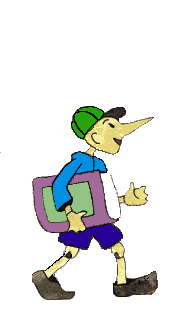 Učenci od 1. do 5. razreda bodo lahko knjige pripovedovali razredničarkam oz. učiteljicam v podaljšanem bivanju. Za organizacijo in izvedbo od 6. do 9. razreda pa bo skrbela knjižničarka.Število prebranih knjig:1.-3. razred: 3 knjige    4.-6. razred: 4 knjige7.-9. razred: 5 knjig